POPIS TEMA ZA UČENIČKE RADOVE IZ GENETIKE2. RAZREDŠkolska godina 2018/2019model DNAmodel kromosomamodel faza mitozerodoslovno stablo za neko nasljedno svojstvotočkaste mutacije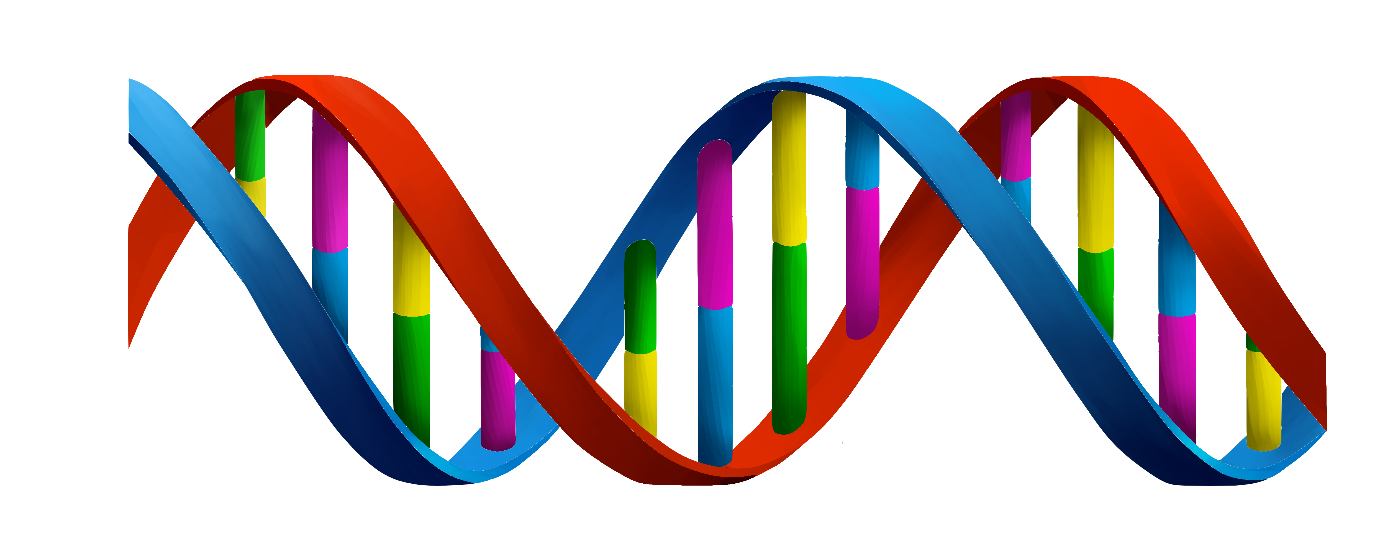 Downov sindromtumorinasljedne bolestigenska terapijadijagnostika nasljednih bolestikloniranjeGMO da ili ne?etika i genetikaforenzikaNAPOMENE:Svaki učenik odabire jednu temu koju može prezentirati kao model, plakat ili Power point prezentaciju, a koji će biti vrednovani prema rubrikama za vrednovanje. Učenik/učenica može odabrati i temu koja nije na popisu, ali mora biti vezana za područje genetike. Molim vas da poštujete dogovorene rokove predaje uradaka.Tijekom rada možete me konzultirati on-line preko e-mail adrese: gabrijela.marin@skole.hr.